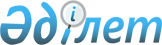 Об утверждении Плана комплексных мер развития отрасли гражданской авиации Республики Казахстан на 2009-2011 годыРаспоряжение Премьер-Министра Республики Казахстан от 27 января 2009 года № 12-р



      1. Утвердить прилагаемый План комплексных мер развития отрасли гражданской авиации Республики Казахстан на 2009-2011 годы (далее - План комплексных мер).





      2. Центральным и местным исполнительным органам, иным организациям Республики Казахстан:





      1) принять меры по реализации Плана комплексных мер;





      2) по итогам полугодия и года, к 10 июля и 10 января, представлять информацию о ходе исполнения Плана комплексных мер в Министерство транспорта и коммуникаций Республики Казахстан.





      3. Министерству транспорта и коммуникаций Республики Казахстан обеспечить представление в Правительство Республики Казахстан сводной информации о ходе исполнения Плана комплексных мер ежегодно, к 25 июля и 25 января.

 

    Премьер-Министр                            К. Масимов


Утвержден         



распоряжением Правительства 



Республики Казахстан    



от 27 января 2009 года № 12-р





План






комплексных мер развития отрасли гражданской авиации






Республики Казахстан на 2009-2011 годы




Примечания:




* объемы финансирования мероприятий будут уточняться при корректировке республиканского и местного бюджетов на соответствующий финансовый год;



расшифровка аббревиатур:



МТК                     - Министерство транспорта и коммуникаций



                          Республики Казахстан



МИТ                     - Министерство индустрии и торговли



                          Республики Казахстан



МО                      - Министерство обороны Республики Казахстан



МЭБП                    - Министерство экономики и бюджетного



                          планирования Республики Казахстан



МОН                     - Министерство образования и науки Республики



                          Казахстан



МЭМР                    - Министерство энергетики и минеральных



                          ресурсов Республики Казахстан



АРЕМ                    - Агентство Республики Казахстан по



                          регулированию естественных монополий



АЗР                     - Агентство Республики Казахстан по



                          управлению земельными ресурсами 



РГП "КАН"               - Республиканское государственное предприятие



                          на праве хозяйственного ведения по



                          управлению воздушным движением, технической



                          эксплуатации наземных средств



                          радиотехнического обеспечения полетов и



                          электросвязи "Казаэронавигация"



АО "ФНБ "Самрук-Казына" - акционерное общество "Фонд национального



                          благосостояния "Самрук-Казына"



РГП "ГАЦ"               - Республиканское государственное предприятие



                          на праве хозяйственного ведения



                          "Государственный авиационный центр"



ИКАО                    - Международная организация гражданской



                          авиации

					© 2012. РГП на ПХВ «Институт законодательства и правовой информации Республики Казахстан» Министерства юстиции Республики Казахстан
				

№




п/п



Мероприятие



Форма




завершения



Ответственные




за исполнение



Срок




исполне-




ния



Предпола-




гаемые




расходы




(млн.




тенге*)



Источник




финанси-




рования



1



2



3



4



5



6



7




1. Повышение уровня безопасности полетов и авиационной безопасности





1. Повышение уровня безопасности полетов и авиационной безопасности





1. Повышение уровня безопасности полетов и авиационной безопасности





1. Повышение уровня безопасности полетов и авиационной безопасности





1. Повышение уровня безопасности полетов и авиационной безопасности





1. Повышение уровня безопасности полетов и авиационной безопасности





1. Повышение уровня безопасности полетов и авиационной безопасности




1.



Принять меры по




совершенствованию




программ обучения




экипажей особым




случаям полетов, в




том числе выходу из




нестандартных




ситуаций



Информация в




Правительство




Республики




Казахстан



МТК



II




квартал




2009 года



Не




требуются



2.



Принять меры по




обеспечению соответ-




ствия эксплуатируемо-




го парка воздушных




судов требованиям




ИКАО



Информация в




Правительство




Республики




Казахстан



МТК



I квартал




2009 года



Не




требуются



3.



Принять меры по




приведению системы




сертификации в сфере




гражданской авиации в




соответствии с




требованиями ИКАО



Информация в




Правительство




Республики




Казахстан



МТК



IV




квартал




2009 года



Не




требуются



4.



Принять меры по




упорядочению государ-




ственной регистрации




гражданских воздушных




судов, базирующихся




за рубежом



Информация в




Правительство




Республики




Казахстан



МТК



IV




квартал




2009 года



Не




требуются



5.



Принять меры по




дооснащению междуна-




родных аэропортов




современными техни-




ческими средствами




досмотра пассажиров и




багажа



Информация в




Правительство




Республики




Казахстан



MTK (созыв),




АО «КазАвиа




Лизинг» (по




согласованию)



2009-


2011




годы



6 500



Внебюд-




жетные




средства




2. Обновление и пополнение парка воздушных судов и совершенствование






технического обслуживания





2. Обновление и пополнение парка воздушных судов и совершенствование






технического обслуживания





2. Обновление и пополнение парка воздушных судов и совершенствование






технического обслуживания





2. Обновление и пополнение парка воздушных судов и совершенствование






технического обслуживания





2. Обновление и пополнение парка воздушных судов и совершенствование






технического обслуживания





2. Обновление и пополнение парка воздушных судов и совершенствование






технического обслуживания





2. Обновление и пополнение парка воздушных судов и совершенствование






технического обслуживания




6.



Принять меры по




обновлению и




пополнению парка




воздушных судов для




удовлетворения




потребностей




населения и экономики




страны в авиационных




услугах



Информация в




Правительство




Республики




Казахстан



МТК (созыв),




АО «ФНБ




«Самрук-




Казына»,




АО 


«КазАвиа




Лизинг» (по




согласованию)



2009-


2011




годы



По факту



Внебюд-




жетные и




инвести-




ционные




средства



7.



Рассмотреть возмож-




ность создания в




Казахстане производ-




ства по сборке




легкомоторных




самолетов Як-58



Информация в




МИТ



МТК (созыв),




АО «ЯК АЛАКОН»




(по согласованию)



2009-2010




годы



17 100



Внебюд-




жетные




средства



8.



Принять меры по




созданию центра




технического




обслуживания наземной




специальной техники



Информация в




Правительство




Республики




Казахстан



МТК (созыв),




АО «КазАвиа




Лизинг» (по




согласованию)



2009-


2011




годы



240



Внебюд-




жетные




средства




3. Развитие инфраструктуры аэропортов и аэродромов





3. Развитие инфраструктуры аэропортов и аэродромов





3. Развитие инфраструктуры аэропортов и аэродромов





3. Развитие инфраструктуры аэропортов и аэродромов





3. Развитие инфраструктуры аэропортов и аэродромов





3. Развитие инфраструктуры аэропортов и аэродромов





3. Развитие инфраструктуры аэропортов и аэродромов




9.



Завершить строитель-




ство нового пасса-




жирского терминала и




второй очереди




мультимодального




логистического




терминала в аэропорту




г. Алматы



Информация в




Правительство




Республики




Казахстан



МТК (созыв),




АО




«Международный




аэропорт




Алматы» (по




согласованию)



2009-2010




годы



9 600



В




небюд-




жетные




средства



10.



Осуществить строи-




тельство пассажирско-




го и грузового терми-




налов в аэропорту




г. Атырау



Информация в




Правительство




Республики




Казахстан



МТК (созыв),




АО «ФНБ




«Самрук-




Казына»



2010-


2011




годы



По факту



Внебюд-




жетные




средства



11.



Осуществить




строительство




грузового терминала и




приступить к




строительству




пассажирского




терминала в аэропорту




г. Шымкента



Информация в




Правительство




Республики




Казахстан



МТК (созыв),




АО «ФНБ




«Самрук-




Казына»



2010-


2011




годы



По факту



Внебюд-




жетные




средства



12.



Завершить




строительство




пассажирского




терминала




международного




аэропорта Актау



Информация в




Правительство




Республики




Казахстан



МТК (созыв),




акимат




Мангистауской




области,




«Международный




аэропорт




Актау» (по




согласованию)



2009 года



3 880



Средства




концес-




сионера



13.



Осуществить




обновление наземной




инфраструктуры




аэропорта г. Кокшетау




(реконструкция




взлетно-посадочной




полосы и аэровокзала)



Информация в




Правительство




Республики




Казахстан



МТК (созыв),




МЭБП, АО




«Авиакомпания




Кокшетау» (по




согласованию)



2009-


2011




годы



2009 г. -




2 160



Респуб-




ликанс-




кий




бюджет



14.



Осуществить строи-




тельство аэродромного




комплекса, учебно-




производственного




здания и оснастить




авиационной техникой




и другими активами




РГП «ГАЦ», в целях




обеспечения




первоначальной




подготовки пилотов



Информация в




Правительство




Республики




Казахстан



МТК (созыв),




РГП «ГАЦ» (по




согласованию)



2009-


2011




годы



По факту



Внебюд-




жетные




средства



15.



Принять меры по




обновлению




специальной техники в




аэропортах Республики




Казахстан



Информация в




Правительство




Республики




Казахстан



МТК (созыв),




АО «КазАвиа




Лизинг» (по




согласованию)



2009-


2011




годы



По факту



Внебюд-




жетные




средства



16.



Принять меры по




восстановлению




инфраструктуры ранее




действующих




аэродромов местных




воздушных линий, и




при необходимости,




строительство новых



Информация в




Правительство




Республики




Казахстан



МТК (созыв),




акимы областей



2009 -




2011 годы



По факту



Внебюд-




жетные




средства



17.



Принять меры по




созданию конкуренции




в сфере оказания




аэропортовых услуг, в




том числе в области




обеспечения горюче-




смазочными материала-




ми, функционирования




цехов бортового




питания, грузовых




терминалов и других




видов услуг



Информация в




Правительство




Республики




Казахстан



МТК (созыв),




АРЕМ



2009-2011




годы



Не




требуются



18.



Принять меры по




увеличению выпуска




авиационного топлива




казахстанскими




нефтеперерабатывающи-




ми заводами



Информация в




Правительство




Республики




Казахстан



МЭМР, МТК




(созыв)



2009-2011




годы



Не




требуется




4. Развитие аэронавигационной системы и транзитного движения





4. Развитие аэронавигационной системы и транзитного движения





4. Развитие аэронавигационной системы и транзитного движения





4. Развитие аэронавигационной системы и транзитного движения





4. Развитие аэронавигационной системы и транзитного движения





4. Развитие аэронавигационной системы и транзитного движения





4. Развитие аэронавигационной системы и транзитного движения




19.



Продолжить работу по




внедрению процедур




аэронавигационного




обслуживания на




основе международных




стандартов и




рекомендуемой




практики ИКАО



Информация в




Правительство




Республики




Казахстан



МТК (созыв),




РГП «КАН» (по




согласованию)



2009-


2010




годы



Не




требуются



20.



Проводить соответст-




вующие мероприятия по




постепенному переходу




к навигационным




системам космического




базирования



Информация в




Правительство




Республики




Казахстан



МТК (созыв),




МО, РГП «КАН»




(по




согласованию)



2009-


2011




годы



98



Внебюд-




жетные




средства



21.



Обеспечить внедрение




Всемирной геодезичес-




кой системы коорди-




нат - 1984 (WGS-84) в




качестве единой




опорной системы для




определения и публи-




кации в документах




аэронавигационной




информации географи-




ческих координат




воздушных трасс и




аэродромов



Информация в




Правительство




Республики




Казахстан



МТК (созыв),




МО, АЗР, РГП




«КАН» (по




согласованию)



2009-


2010




годы



240



Внебюд-




жетные




средства




5. Развитие авиационных слуг





5. Развитие авиационных слуг





5. Развитие авиационных слуг





5. Развитие авиационных слуг





5. Развитие авиационных слуг





5. Развитие авиационных слуг





5. Развитие авиационных слуг




22.



Обеспечить




субсидирование




социально значимых




межобластных и




внутриобластных




авиамаршрутов



Информация в




Правительство




Республики




Казахстан



МТК (созыв),




МЭБП, акимы




областей



2009-


2011




годы



2009 г. -




728




2010 г. -




793




2011 г. -




865



Респуб-




ликанс-




кий




бюджет



23.



Принять меры по




разработке концепции




развития малой




авиации Республики




Казахстан и по




расширению спектра




услуг, оказываемых




малой авиацией



Информация в




Правительство




Республики




Казахстан



МТК (созыв),




акимы областей



2009-


2011




годы



Не




требуются



24.



Принять меры по




упрощению допуска к




полетам лиц, выпол-




няющих полеты в




личных целях, без




оказания коммерческих




услуг, на легких и




сверхлегких воздушных




судах



Информация в




Правительство




Республики




Казахстан



МТК (созыв),




МО, РГП «КАН»




(по




согласованию)



III




квартал




2009 года



Не




требуются




6. Кадровое и научное обеспечение отрасли





6. Кадровое и научное обеспечение отрасли





6. Кадровое и научное обеспечение отрасли





6. Кадровое и научное обеспечение отрасли





6. Кадровое и научное обеспечение отрасли





6. Кадровое и научное обеспечение отрасли





6. Кадровое и научное обеспечение отрасли




25.



Принять меры по




развитию авиационных




учебных центров по




подготовке, перепод-




готовке и повышению




квалификации авиа-




ционного персонала



Информация в




Правительство




Республики




Казахстан



МТК



2009-


2011




годы



По факту



Внебюд-




жетные




средства



26.



Принять меры по




совершенствованию




обучения летного и




диспетчерского




состава английскому




языку 4-го уровня по




шкале языковой




компетентности ИКАО



Информация в




ИКАО



МТК



2011 год



Не




требуются



27.



Принять меры по




подготовке пилотов в




Академии гражданской




авиации по государст-




венному образователь-




ному заказу



Информация в




МОН



МТК (созыв),




МЭБП



2009-2011




годы



В пределах




средств,




выделяемых




на




подготовку




специалис-




тов с




высшим и




послеву-




зовским




образова-




нием



Респуб-




ликанс-




кий




бюджет



28.



Обеспечить повышение




квалификации сотруд-




ников уполномоченного




органа в области




гражданской авиации



Информация в




Правительство




Республики




Казахстан



МТК (созыв),




МЭБП



2009-


2011




годы



2009 г. -




0,276




2010 г. -




0,284




2011 г. -




0,380



Респуб-




ликанс-




кий




бюджет



29.



Обеспечить проведение




научно-исследова-




тельской работы в




сфере гражданской




авиации по проблемам




развития авиатранс-




портного комплекса




Республики Казахстан



Информация в




Правительство




Республики




Казахстан



МТК (созыв),




МЭБП



Январь




2010 года



8,8



Респуб-




ликанс-




кий




бюджет




7. Совершенствование нормативной правовой базы





7. Совершенствование нормативной правовой базы





7. Совершенствование нормативной правовой базы





7. Совершенствование нормативной правовой базы





7. Совершенствование нормативной правовой базы





7. Совершенствование нормативной правовой базы





7. Совершенствование нормативной правовой базы




30.



Принять меры по




заключению межправи-




тельственных согла-




шений о воздушном




сообщении с целью




открытия новых




авиационных рынков




для казахстанских




авиакомпаний



Международные




договоры




(протокола)



МТК



2009-


2011




годы



Не




требуются



31.



Принять меры по




приведению норматив-




ных правовых актов в




области гражданской




авиации в соответ-




ствии с требованиями




ИКАО и принятыми




международными




обязательствами



Информация в




Правительство




Республики




Казахстан



МТК



2009-2011




годы



Не




требуются



32.



Создать базу




документов ИКАО на




электронных и




бумажных носителях



Информация в




Правительство




Республики




Казахстан



МТК (созыв),




МЭБП



2010 года



7,7



Респуб-




ликанс-




кий




бюджет

